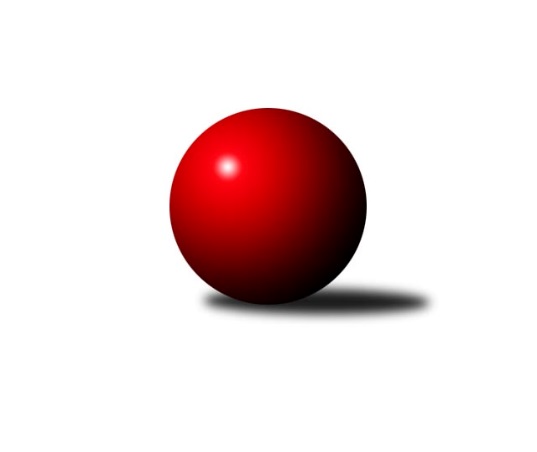 Č.3Ročník 2018/2019	9.3.2019Nejlepšího výkonu v tomto kole: 2763 dosáhlo družstvo: SK Podlužan Prušánky BJihomoravský KP1 - nadstavba 2018/2019Výsledky 3. kolaSouhrnný přehled výsledků:TJ Sokol Vážany	- KK Slovan Rosice C	3:5	2485:2654	4.0:8.0	8.3.SK Podlužan Prušánky B	- KK Blansko B	6:2	2763:2742	6.0:6.0	8.3.KK Sokol Litenčice	- KK Mor.Slávia Brno C	7:1	2553:2514	7.0:5.0	8.3.KK Vyškov C	- TJ Sokol Brno IV	5:3	2672:2601	6.5:5.5	9.3.Tabulka družstev:	1.	KK Vyškov C	9	7	1	1	47.0 : 25.0 	61.0 : 47.0 	 2694	15	2.	KK Blansko B	9	6	0	3	42.5 : 29.5 	63.5 : 44.5 	 2637	12	3.	TJ Sokol Brno IV	9	6	0	3	41.5 : 30.5 	59.5 : 48.5 	 2615	12	4.	SK Podlužan Prušánky B	9	5	0	4	40.0 : 32.0 	58.0 : 50.0 	 2595	10	5.	KK Sokol Litenčice	9	4	1	4	41.0 : 31.0 	59.5 : 48.5 	 2602	9	6.	KK Mor.Slávia Brno C	9	4	0	5	29.0 : 43.0 	44.0 : 64.0 	 2554	8	7.	KK Slovan Rosice C	9	2	0	7	25.0 : 47.0 	44.5 : 63.5 	 2584	4	8.	TJ Sokol Vážany	9	1	0	8	22.0 : 50.0 	42.0 : 66.0 	 2568	2Podrobné výsledky kola:	 TJ Sokol Vážany	2485	3:5	2654	KK Slovan Rosice C	Radim Kroupa	 	 209 	 224 		433 	 1:1 	 430 	 	210 	 220		Josef Tesař	Jozef Kamenišťák	 	 199 	 210 		409 	 0:2 	 432 	 	214 	 218		Petr Mecerod	Pavel Lasovský ml.	 	 192 	 194 		386 	 0:2 	 527 	 	266 	 261		Petr Streubel	Radek Loubal	 	 185 	 199 		384 	 0:2 	 466 	 	238 	 228		Kamil Ondroušek	Petr Sedláček	 	 211 	 190 		401 	 1:1 	 394 	 	182 	 212		Alfréd Peřina	Josef Kamenišťák	 	 240 	 232 		472 	 2:0 	 405 	 	182 	 223		Milan Čechrozhodčí: Jiří KramolišNejlepší výkon utkání: 527 - Petr Streubel	 SK Podlužan Prušánky B	2763	6:2	2742	KK Blansko B	Pavel Flamík	 	 255 	 218 		473 	 1:1 	 454 	 	220 	 234		Ladislav Novotný	Jitka Šimková	 	 213 	 240 		453 	 1:1 	 476 	 	243 	 233		Martin Honc	Michal Šimek	 	 243 	 218 		461 	 1:1 	 430 	 	207 	 223		Martin Procházka *1	Alena Kristová	 	 257 	 215 		472 	 1:1 	 492 	 	241 	 251		Karel Kolařík	Martin Tesařík	 	 244 	 211 		455 	 1:1 	 447 	 	224 	 223		Otakar Lukáč	Michal Pálka	 	 201 	 248 		449 	 1:1 	 443 	 	215 	 228		Miroslav Flekrozhodčí: Jiří Novotnýstřídání: *1 od 9. hodu Josef KotlánNejlepší výkon utkání: 492 - Karel Kolařík	 KK Sokol Litenčice	2553	7:1	2514	KK Mor.Slávia Brno C	Monika Zapletalová	 	 216 	 215 		431 	 1:1 	 426 	 	220 	 206		Jan Polák	Miroslava Štěrbová	 	 216 	 179 		395 	 1:1 	 417 	 	206 	 211		David Pospíšil	Lenka Štěrbová	 	 210 	 219 		429 	 1:1 	 424 	 	199 	 225		Zdeněk Žižlavský	Pavel Posolda	 	 208 	 225 		433 	 1:1 	 430 	 	220 	 210		František Kellner	Roman Blažek	 	 240 	 217 		457 	 1:1 	 445 	 	226 	 219		Miroslav Vyhlídal	Milan Kochaníček	 	 214 	 194 		408 	 2:0 	 372 	 	184 	 188		Jan Bernatíkrozhodčí: Zapletal LuděkNejlepší výkon utkání: 457 - Roman Blažek	 KK Vyškov C	2672	5:3	2601	TJ Sokol Brno IV	Petr Večerka	 	 251 	 246 		497 	 2:0 	 449 	 	229 	 220		Lukáš Chadim	Miloslav Krejčí	 	 238 	 208 		446 	 0.5:1.5 	 449 	 	238 	 211		Marek Rozsíval	Břetislav Láník	 	 217 	 210 		427 	 0.5:1.5 	 428 	 	217 	 211		Petr Berka	Tomáš Jelínek	 	 215 	 223 		438 	 2:0 	 410 	 	206 	 204		Radoslav Rozsíval	Milan Svačina	 	 232 	 229 		461 	 1.5:0.5 	 442 	 	232 	 210		Miroslav Vítek	Petr Matuška	 	 204 	 199 		403 	 0:2 	 423 	 	222 	 201		Martin Pokornýrozhodčí: Láník BřetislavNejlepší výkon utkání: 497 - Petr VečerkaPořadí jednotlivců:	jméno hráče	družstvo	celkem	plné	dorážka	chyby	poměr kuž.	Maximum	1.	Jiří Formánek 	KK Vyškov C	462.67	313.0	149.7	7.3	3/4	(505)	2.	Břetislav Láník 	KK Vyškov C	462.30	308.8	153.6	6.1	4/4	(484)	3.	Lukáš Chadim 	TJ Sokol Brno IV	459.83	306.0	153.9	3.6	6/6	(492)	4.	Miloslav Krejčí 	KK Vyškov C	459.00	301.7	157.3	2.2	3/4	(466)	5.	Martin Honc 	KK Blansko B	457.00	305.7	151.3	4.0	6/6	(478)	6.	Petr Večerka 	KK Vyškov C	455.65	306.4	149.3	4.4	4/4	(497)	7.	Roman Blažek 	KK Sokol Litenčice	452.27	302.6	149.6	4.2	3/4	(473)	8.	Milan Svačina 	KK Vyškov C	451.75	304.4	147.3	2.4	4/4	(503)	9.	Ladislav Novotný 	KK Blansko B	448.38	299.8	148.6	3.0	6/6	(476)	10.	Martin Tesařík 	SK Podlužan Prušánky B	447.75	299.9	147.8	4.8	4/4	(494)	11.	Michal Šimek 	SK Podlužan Prušánky B	444.55	291.8	152.8	5.1	4/4	(471)	12.	Jitka Šimková 	SK Podlužan Prušánky B	444.05	307.0	137.1	3.8	4/4	(481)	13.	Miroslav Vyhlídal 	KK Mor.Slávia Brno C	443.30	300.1	143.2	5.2	5/6	(455)	14.	Marek Rozsíval 	TJ Sokol Brno IV	442.63	300.3	142.3	3.0	6/6	(460)	15.	Jiří Zapletal 	KK Blansko B	441.55	299.3	142.3	6.7	5/6	(457)	16.	Kamil Ondroušek 	KK Slovan Rosice C	440.46	303.3	137.2	5.0	6/6	(467)	17.	Miroslav Vítek 	TJ Sokol Brno IV	439.50	302.1	137.4	5.8	6/6	(466)	18.	Milan Kochaníček 	KK Sokol Litenčice	438.06	308.0	130.1	7.8	4/4	(474)	19.	Miroslav Flek 	KK Blansko B	435.75	293.0	142.8	3.8	4/6	(443)	20.	Zuzana Štěrbová 	KK Sokol Litenčice	435.75	295.1	140.7	4.7	4/4	(457)	21.	Josef Kamenišťák 	TJ Sokol Vážany	435.67	307.8	127.8	7.1	4/4	(473)	22.	Radek Loubal 	TJ Sokol Vážany	435.25	296.6	138.6	6.6	4/4	(489)	23.	Radim Kroupa 	TJ Sokol Vážany	434.75	294.8	140.0	5.0	4/4	(468)	24.	Monika Zapletalová 	KK Sokol Litenčice	434.05	296.2	137.9	5.0	4/4	(493)	25.	Petr Sedláček 	TJ Sokol Vážany	433.30	304.4	129.0	6.8	4/4	(449)	26.	Josef Tesař 	KK Slovan Rosice C	432.83	295.7	137.1	6.4	6/6	(452)	27.	Martin Pokorný 	TJ Sokol Brno IV	431.13	301.3	129.8	5.1	4/6	(456)	28.	Pavel Mecerod 	KK Slovan Rosice C	430.00	304.5	125.5	4.8	5/6	(453)	29.	František Kellner 	KK Mor.Slávia Brno C	429.56	295.1	134.5	5.9	6/6	(469)	30.	Jan Polák 	KK Mor.Slávia Brno C	429.29	295.3	134.0	5.6	6/6	(456)	31.	Josef Kotlán 	KK Blansko B	428.05	295.1	133.0	5.3	5/6	(466)	32.	David Pospíšil 	KK Mor.Slávia Brno C	425.15	293.4	131.8	5.8	5/6	(467)	33.	Alena Kristová 	SK Podlužan Prušánky B	424.25	294.8	129.4	5.8	4/4	(472)	34.	Michal Pálka 	SK Podlužan Prušánky B	423.83	296.7	127.2	5.6	4/4	(469)	35.	Jozef Kamenišťák 	TJ Sokol Vážany	423.08	293.1	130.0	5.3	4/4	(444)	36.	Josef Smažinka 	KK Sokol Litenčice	422.83	293.8	129.0	7.5	3/4	(451)	37.	Zdeněk Žižlavský 	KK Mor.Slávia Brno C	422.50	296.5	126.0	7.9	6/6	(434)	38.	Petr Berka 	TJ Sokol Brno IV	422.29	288.1	134.2	5.5	6/6	(475)	39.	Petr Mecerod 	KK Slovan Rosice C	422.10	299.5	122.6	7.4	5/6	(465)	40.	Radoslav Rozsíval 	TJ Sokol Brno IV	417.58	291.7	125.9	5.7	6/6	(445)	41.	Milan Čech 	KK Slovan Rosice C	417.00	291.0	126.0	6.0	4/6	(449)	42.	Lenka Štěrbová 	KK Sokol Litenčice	416.00	289.4	126.6	8.3	3/4	(450)	43.	Miroslava Štěrbová 	KK Sokol Litenčice	415.44	279.3	136.1	7.1	3/4	(425)	44.	Pavel Flamík 	SK Podlužan Prušánky B	413.20	283.5	129.7	5.6	3/4	(488)	45.	Alfréd Peřina 	KK Slovan Rosice C	402.20	289.1	113.1	9.3	5/6	(421)	46.	Luboš Salamon 	KK Mor.Slávia Brno C	400.00	286.8	113.3	8.8	4/6	(412)		Petr Streubel 	KK Slovan Rosice C	482.25	312.5	169.8	1.8	3/6	(527)		Martin Procházka 	KK Blansko B	479.00	319.0	160.0	1.0	1/6	(479)		Karel Kolařík 	KK Blansko B	463.00	306.0	157.0	5.0	2/6	(492)		Zdeněk Vránek 	TJ Sokol Brno IV	459.00	283.0	176.0	0.0	1/6	(459)		Petr Matuška 	KK Vyškov C	453.90	304.1	149.8	5.9	2/4	(499)		Jaroslav Sedlář 	KK Mor.Slávia Brno C	447.33	298.5	148.8	2.5	2/6	(452)		Sára Zálešáková 	SK Podlužan Prušánky B	446.50	314.5	132.0	6.0	1/4	(447)		Otakar Lukáč 	KK Blansko B	439.44	303.3	136.1	6.7	3/6	(475)		Petr Malý 	TJ Sokol Vážany	439.00	307.3	131.7	6.3	1/4	(451)		Luděk Zapletal 	KK Sokol Litenčice	436.75	293.8	143.0	5.0	2/4	(451)		Alena Bružová 	KK Slovan Rosice C	436.33	307.3	129.0	8.0	3/6	(471)		Pavel Posolda 	KK Sokol Litenčice	436.00	300.1	135.9	4.8	2/4	(461)		Tomáš Jelínek 	KK Vyškov C	435.42	296.1	139.3	8.8	2/4	(465)		Jan Kovář 	TJ Sokol Vážany	432.50	310.0	122.5	9.5	2/4	(477)		Miroslav Oujezdský 	KK Mor.Slávia Brno C	426.00	285.0	141.0	4.0	1/6	(426)		Ladislav Musil 	KK Blansko B	425.88	292.4	133.5	3.8	2/6	(490)		Jiří Novotný 	SK Podlužan Prušánky B	421.75	292.0	129.8	5.5	2/4	(456)		Josef Polák 	KK Mor.Slávia Brno C	420.00	294.0	126.0	3.0	1/6	(420)		Jakub Haresta 	KK Blansko B	420.00	296.3	123.7	8.3	3/6	(431)		Milan Ryšánek 	KK Vyškov C	417.00	298.5	118.5	5.8	2/4	(430)		Dušan Zahradník 	TJ Sokol Vážany	415.00	289.5	125.5	7.0	1/4	(438)		Lucie Trávníčková 	KK Vyškov C	415.00	310.0	105.0	11.0	1/4	(415)		Miroslav Poledník 	KK Vyškov C	413.00	287.0	126.0	8.0	1/4	(413)		Zdeněk Holoubek 	TJ Sokol Brno IV	413.00	297.0	116.0	12.0	1/6	(413)		Milan Štěrba 	KK Sokol Litenčice	407.00	291.0	116.0	14.0	1/4	(407)		Jan Bernatík 	KK Mor.Slávia Brno C	406.00	276.0	130.0	5.5	2/6	(440)		Pavel Lasovský  ml.	TJ Sokol Vážany	388.25	286.3	102.0	9.8	2/4	(394)Sportovně technické informace:Starty náhradníků:registrační číslo	jméno a příjmení 	datum startu 	družstvo	číslo startu10549	Jan Bernatík	08.03.2019	KK Mor.Slávia Brno C	9x
Hráči dopsaní na soupisku:registrační číslo	jméno a příjmení 	datum startu 	družstvo	Program dalšího kola:4. kolo15.3.2019	pá	17:30	KK Mor.Slávia Brno C - SK Podlužan Prušánky B	15.3.2019	pá	18:00	KK Blansko B - KK Sokol Litenčice	15.3.2019	pá	18:00	TJ Sokol Brno IV - TJ Sokol Vážany	Nejlepší šestka kola - absolutněNejlepší šestka kola - absolutněNejlepší šestka kola - absolutněNejlepší šestka kola - absolutněNejlepší šestka kola - dle průměru kuželenNejlepší šestka kola - dle průměru kuželenNejlepší šestka kola - dle průměru kuželenNejlepší šestka kola - dle průměru kuželenNejlepší šestka kola - dle průměru kuželenPočetJménoNázev týmuVýkonPočetJménoNázev týmuPrůměr (%)Výkon1xPetr StreubelRosice C5271xPetr StreubelRosice C121.095272xPetr VečerkaVyškov C4972xPetr VečerkaVyškov C114.24971xKarel KolaříkBlansko B4921xKarel KolaříkBlansko B109.24923xMartin HoncBlansko B4761xJosef KamenišťákVážany108.454722xPavel FlamíkPrušánky B4732xRoman BlažekLitenčice 107.244571xJosef KamenišťákVážany4721xKamil OndroušekRosice C107.07466